2024-01-23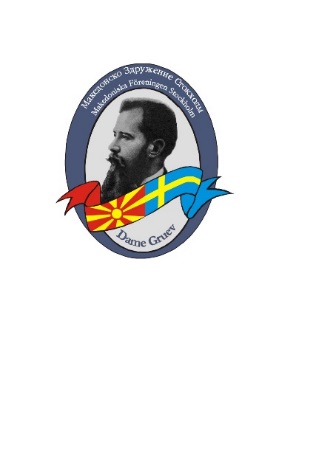    Македонско здружение Даме Груев Стокхолм    Makedonska föreningen Dame Gruev Stockholm                                                      Годишен извештај за 2023 годинаУправен ОдборУправниот одбор избран со две годишен мандат, на крајот од 2022 година беше во следниов состав:                                                            Претседател      Ѓорги Христовски           Потпретседател Ќирче Ѓоргиевски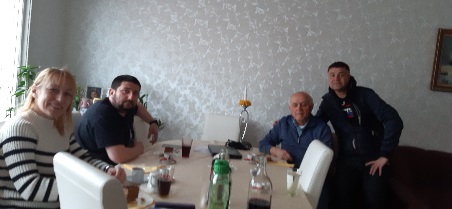            Секретар 	     Тале Трпкоски           Благајник 	    Сашо Тирчевски           Членови  Маја Мијач Додевска и Наташа Дедајиќ                                                            Ревизори	 Левко Митаноски и Боре МитрескиВо текот на годината Управниот Одбор имаше вкупно шес (6) состаноци.На својот прв состанок по одржаното годишно собрание, УО изработи и презентира план и програма за работа на здружението за целата година. Договоривме соработка со Midsommargården, соработка која ни овозможува позајмување на нивните простории со 0-такса или субвенционирана стапка.Најважните прашања на здружението беа да се мобилизираат што повеќе членови и и со тоа да се реализира поставената програма изготвена од УО, а прилагодена на барањата и потребите на членовите.Членови„На крајот на 2023 година здружението броеше 116 членови, едно значајно намалување во однос на годината пред тоа. Дедо МразНа 14.јануари во црквата Viksjö kyrkan и во соработка со црковниот одбор беше организирана средбата на нај младите членови со нивниот миленик Дедо Мраз.Посетата беше значително висока, а поделени беа 50 пакетчиња.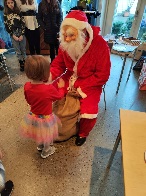 Учиме МакедонскиНаставата „Учиме Македонски продолжи и оваа година, а бројот на учениците постојано се менуваше и за на крајот од годината да останеме со само 5 ученици.Забави и игранкиОваа година здружението го одбележуваше својот 40 годишен јубилеј со една пригодна академија која колмунираше со весела игранка. Беа поканети околу 30 почесни гости, а  беа поделени и благодарници на сите оние кои со својот ангажман допринеле во развојот на здружението.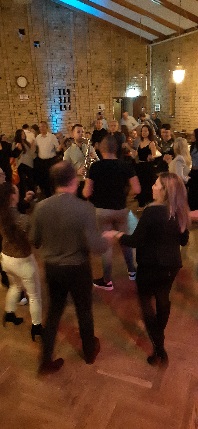 Признавање на македонски возачки дозволи                                                                                              По иницијатива и барање на дел од нашите членови, здружението покрена иницијатива за признавање на македонските возачки дозволи во Шведска. На жалост оваа иницијатива пропадна во овој обид поради недобра подготвенотст на Македонскиот Сојуз, но одлуката за реализација, се уште постои.Камерен хор СВ. Злата МегленскаНашето здружение даде огромна помош и поддршка 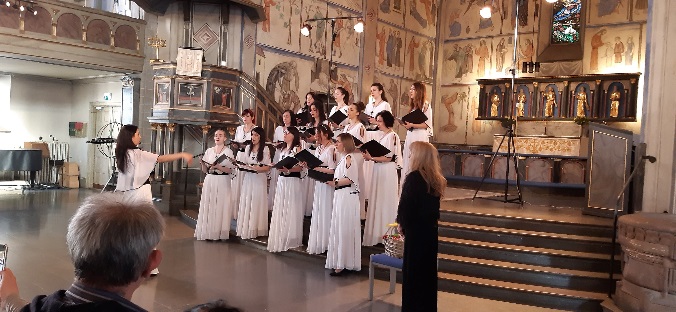 при гостувањето на големиот камерен хор Св. ЗлатаМегленска, кој на 16 декември во црквата Matteus kyrka се претстави со специјана велигденска програма.Обединета Македонска дијаспораЗа сите нас познатата организација „Обединете Македонска Дијаспора„ на 17 ноември го одржа своето основачко претставување во Стокхолм каде учество зедоа и многу наши членови со кое ја потврдивме нашата идна соработка. СпонзориЈубилејната прослава беше подпомогната со спонзорирање од наши членови. Г-дин Барутовски за оваа прилика одвои 15.000 круни, а г-дин Митановски спонзираше со 5000 кр во припремата на храна. Голема благодарност за помошта и соработката! Ден на македонската поезија во Шведска:Во склопот на јубилејната прослава, здружението беше домаќин на традиционалната манифестација:Денови на македонската поезија во Шведска.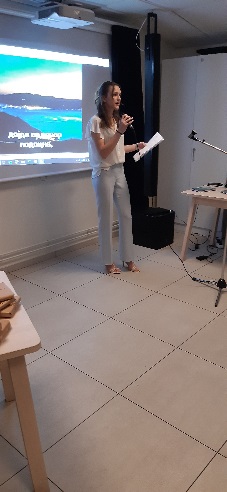 На оваа манифестација покрај поканетите поети од цела Шведска, учество зедоа и седум(7) наши ученици кои рецитираа песни од познати македонски поети. АБФВо нашата програма беше и воспоставување на тесна соработка со АБФ Стокхолм и се надеваме дека таа соработка ќе ја оствариме во годинава што следува..ДонацииПоднесини беа барања за донации и во Idrotsförvaltningen, а и во Älvsjö-Hägersten Stadsdelsförvaltnig но на жалост одбиени бевме и од двете институции.Божиќна работилница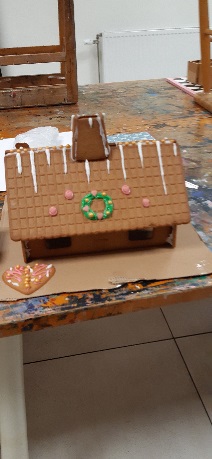 Работната година ја завршивме со исто така традиционалната манифестација БОЖИЌНА РАБОТИЛНИЦА, каде низ песна и игра децата изработија повеќе божиќни симболи од кои дел беа подарени на врсниците од секојдневната школа во објектотОд мое име и од името на сите членови на УО им се заблагодарувам на сите верни членови за нивната дадена поддршка и се надевам дека ќе продолжиме на овој наш зацртан пат и во оваа година што е пред нас.Стокхолм   2024.01.23                                                                         Претседател,                                                                                                              Ѓорги Христовски